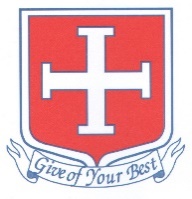 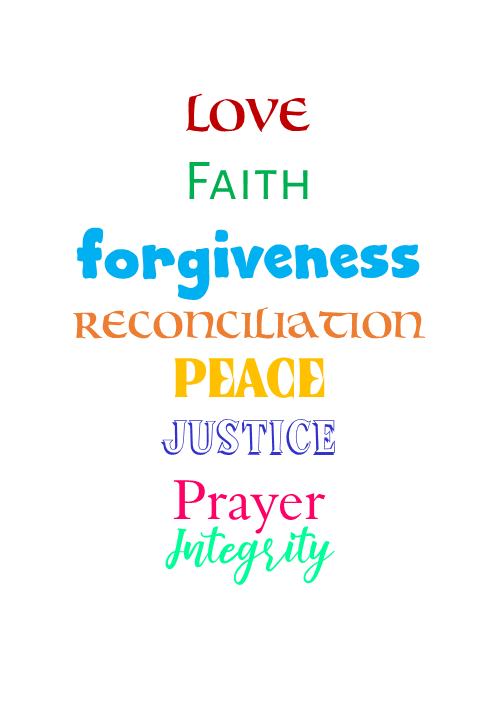 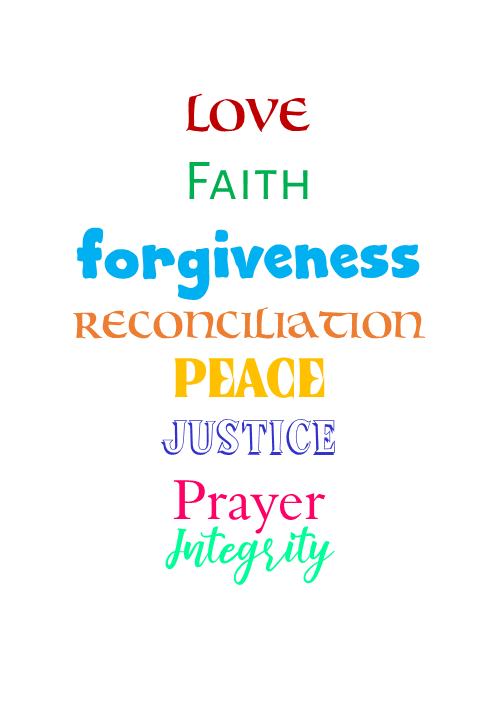 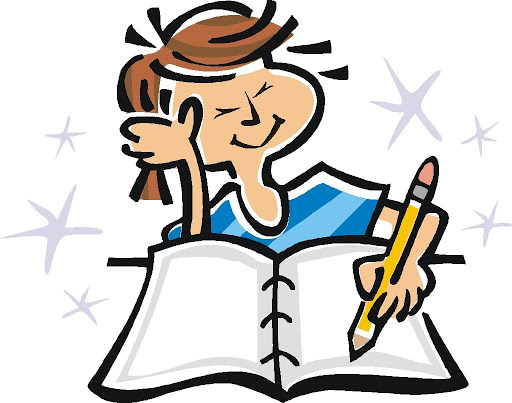 KS3 Spellings: Commonly Misspelt Words (1)Use the words from the box below to complete these sentences. You may only use each word once. Tick off each word as you use it.22.6.20Morning SessionAfternoon SessionMonday9.00am – Movement/ PE time Joe Wick Live PE workout.  https://www.youtube.com/channel/UCAxW1XT0iEJo0TYlRfn6rYQ10.00am – Spellings Practice 10.15am – Maths – Continue to work through the tasks set on Epraise using My Maths and supplemented by White Rose Learning.  11:15 – English Oak Academy Lesson 4 - Narrative Writing: Grammar for Writing (Brackets and Dashes)Lunch BreakComplete one of the foundation subject tasks on the following page.30 Minutes Reading Reading Challenge: Design an original Book cover for your book. Tuesday 9.00am – Movement/ PE time – Virtual Schools Games Challenge – agility running challenge.  Submit your scores online to be in with a chance of winning and to receive your e-certificate.  https://www.activehw.co.uk/worcestershire-school-games10.00am – Spellings Practice 10.15am – Maths Continue to work through the tasks set on Epraise using My Maths and supplemented by White Rose Learning.11:15 – English Oak Academy Lesson 1 - Exploring Fiction and Non-Fiction: Language AnalysisLunch BreakScience:  Complete the Speed & Motion Graphs activities from this week’s PowerPoint30 Minutes Reading Reading Challenge: Recap a chapter you have read as a story board. Wednesday9.00am –  Movement/ PE time Joe Wick Live PE workout.  https://www.youtube.com/channel/UCAxW1XT0iEJo0TYlRfn6rYQ 10.00am – Spellings Practice 10.15am – Maths Continue to work through the tasks set on Epraise using My Maths and supplemented by White Rose Learning.11:15 – English Oak Academy Lesson 2 – Exploring Fiction and Non-Fiction: Mary Barton by Elizabeth Gaskell                               Lunch BreakComplete one of the foundation subject tasks on the following page.30 Minutes Reading Reading Challenge: Write a new blurb for your book. Thursday 9am Movement/ PE Week 9 PE challenges. Find on Epraise or on the School website. Submit your scores to your PE teacher via E-praise.  10.00am Spellings Practice 10.15am Maths Continue to work through the tasks set on Epraise using My Maths and supplemented by White Rose Learning. 11:15 English Oak Academy Lesson 3 – Exploring Fiction and Non-Fiction: 19th Century Non-FictionLunch BreakScience: Complete the Pressure in Gases activity from this week’s PowerPoint. Extension: Complete the WebQuest Pressure & Altitude activity.30 Minutes Reading Reading Challenge: Identify 10 words in your book and look up the definition. Friday9am. – Yoga for Teens  https://m.youtube.com/watch?v=7kgZnJqzNaU Once you have done this workout. Research 10 of your own yoga moves to create your own yoga flow. Hold each of your poses for 15 seconds and repeat 3 times.10.00am – Spellings Test! Ask somebody to test you on this week’s spellings! 10.15am – Maths Continue to work through the tasks set on Epraise using My Maths and supplemented by White Rose Learning. Complete this week’s Collective Worship activity on the next page.Complete two of the foundation subject tasks on the following page.30 Minutes Reading Reading Challenge: Read a non-fiction text and create a poster of what you learnt. Foundation Subject task Art  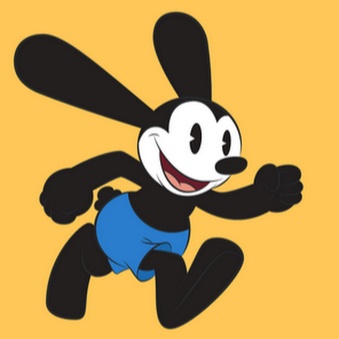 French 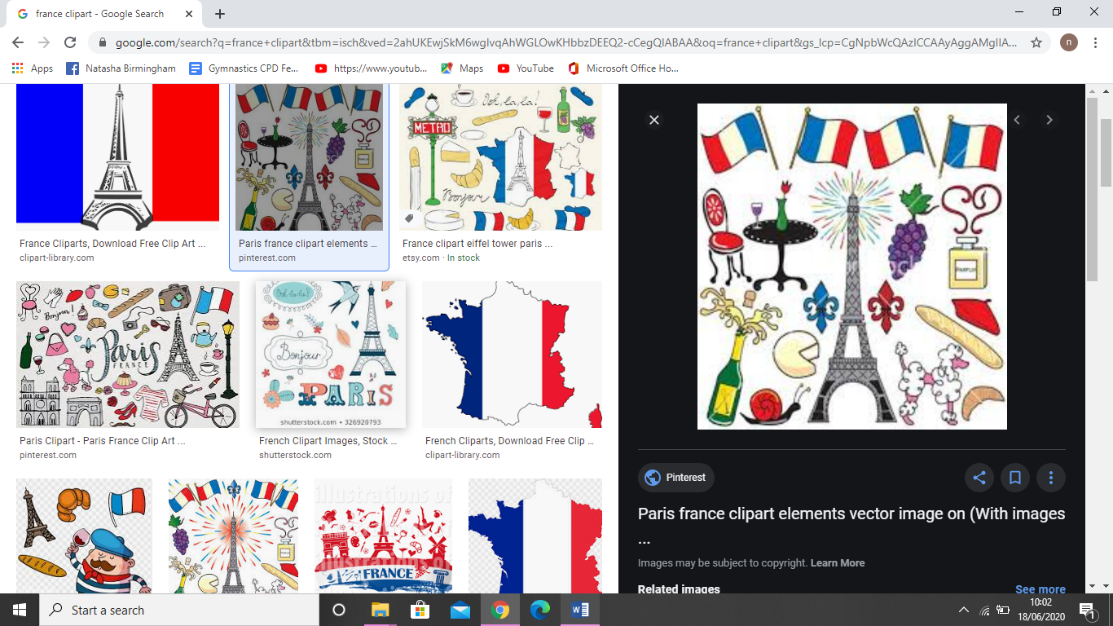 Geography Computing accommodatefascinate immediately commemorate appropriate illuminate aggravate compatible comparative desperate1.We hoped the hotel could ______________ us.2.We held a special assembly to ______________ V.E. Day.3.You’ll ______________ that wasp if you keep swatting at it.4.Tortoises ______________ me – they always have.5.Make sure you pack ______________ clothing for the ski trip.6.I am ______________to visit Disney World again.7.Last Christmas, we used fairy lights to ______________ our house.8.My new charger is not ______________ with my phone.9.Please reply to this email ______________.10.The ______________ form of ‘happy’ is ‘happier’.